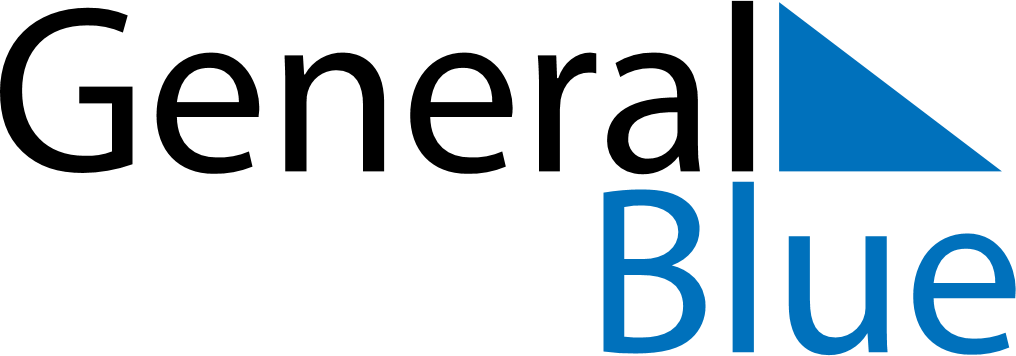 February 2019February 2019February 2019February 2019Cocos IslandsCocos IslandsCocos IslandsMondayTuesdayWednesdayThursdayFridaySaturdaySaturdaySunday1223456789910Chinese New YearChinese New Year (2nd Day)1112131415161617181920212223232425262728